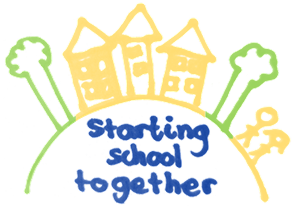 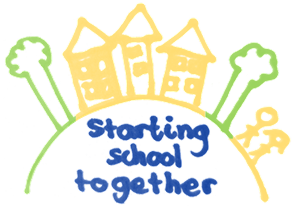 This is meInsert a photo of your child or ask them to draw their portraitCircle words that describe your child. You can add other words tooFunny, quiet, independent, likes routines, dreamy, adventurous, lively, curious, friendly, anxious, sociable, confident, active, kid, sensitive….My name is…I like to be called…My birthday is …                             I am ….  Years old These are the languages I speak at home…These are my special days (e.g. cultural celebrations) My medical needs…I have been to a nursery or childminder:   Yes / NoI have been there since…These are the people who are important to me. Parents, carers, siblings, grandparents, aunts and uncles and family friends that are regularly involved in the day to day care.How do I feel about starting school? Circle the words that describes how your child is feeling about starting school or add your own.Excited, happy, brave, worried, scared, Who do I know going to my new school? My friends are ….How do I feel about starting school? Circle the words that describes how your child is feeling about starting school or add your own.Excited, happy, brave, worried, scared, Who do I know going to my new school? My friends are ….Things I like:My favourite stories, rhymes and songs:My favourite toys, games and activities:My favourite places to visit before lockdown: 
What I like to do during lockdown: Things I like:My favourite stories, rhymes and songs:My favourite toys, games and activities:My favourite places to visit before lockdown: 
What I like to do during lockdown: Things I don’t like
Things that can upset, frighten or worry meHow you can comfort or calm meinclude different ways that you can be soothed e.g. cuddles, singing, distraction Regular activities I joined in with before lockdown:Does your child attend for example dance class, swimming, football?My current interests areWhat does your child like doing, watching on the tvAt home I am practising:Go to the toilet by myselfWash my hands Put on my coat, shoes and clothes by myselfPouring my own drinkDrinking from a cupHow does your child separate from you? Are they happy to leave you? Do they get upset when they leave you or happy to leave you after a while? What experience does your child have of playing with other children?  For example, has your child attending nursery or childmindersIs there anything you would like us to know or are concerned about? For ideas on supporting your child get ready and excited about starting look out for the starting 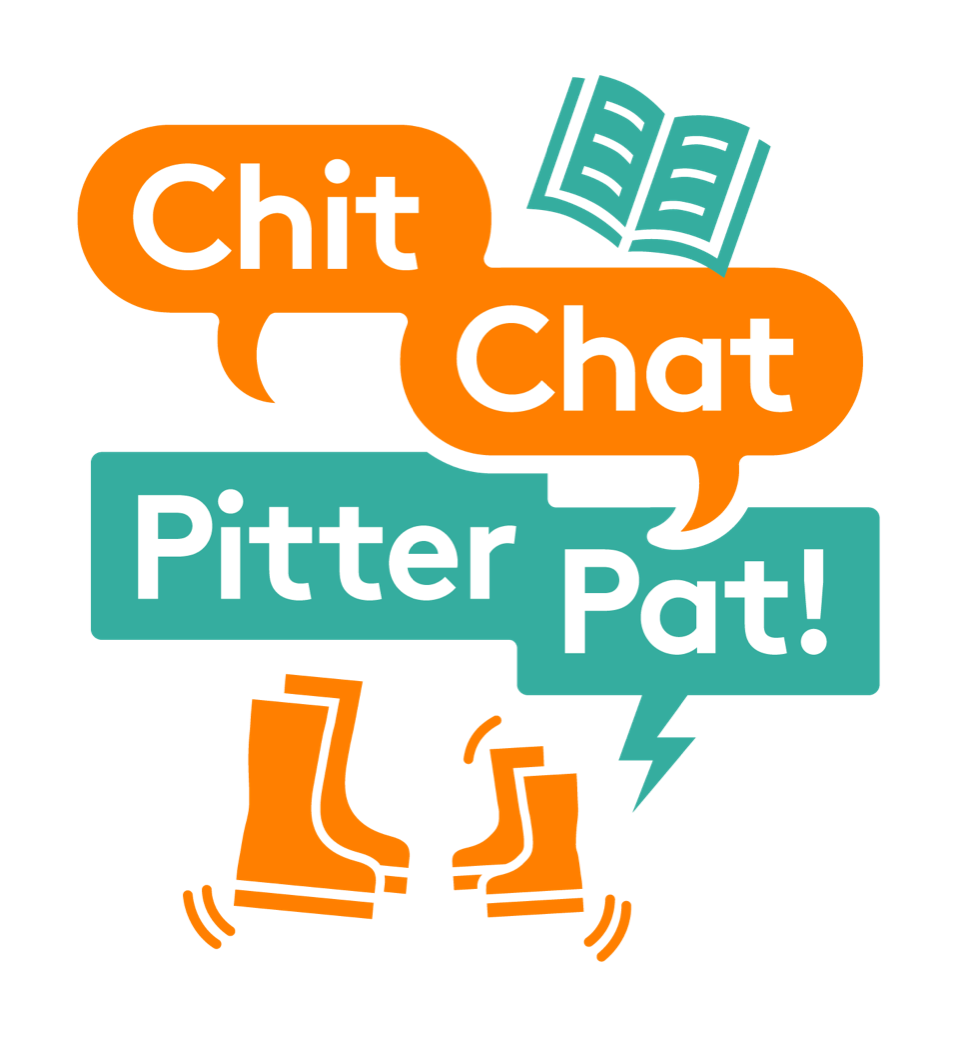 school together challenges on  https://www.facebook.com/chitchatpitterpatLBWF/https://www.instagram.com/chit_chat_pitter_pat/